 附件1：承德市双桥区2021年公开选聘编制教师面试考生须知承德市双桥区2021年公开选聘编制教师面试考生须知       一、考生于2021年8月8日上午9点进入考点（承德市民族中学佟山校区），考生进入考点时，佩戴口罩，出示“河北健康码”以及身份证、面试准考证、《个人健康信息承诺书》、48小时内核酸检测证明，接受体温检测，正常者方可进入考场。      二、9:10考生进入等候室签到，工作人员验证、统一收取、收齐考生通讯工具，统一保管，面试结束后到物品存放处取回。      三、9:20考生签到完毕，进行抽签，确定面试顺序，由工作人员进行登记。      四、9:30抽签完毕，向考生宣布面试纪律和注意事项。      五、面试基本流程。考生签到、抽面试顺序、面试准备（15分钟）、面试（共13分钟，其中说课8分钟、现场答辩5分钟）、考生离场。      六、备课。考生按抽签顺序由工作人员带到准备室，由准备室工作人员负责抽取课题并向考生提供相应教材，进行15分钟备课。备课时间到，由工作人员带至面试室进行面试。      七、面试打分。赋分比重：面试总分为100分，说课分值占60%，现场答辩占40%。      八、纪律要求1.考生在面试期间要严格遵守考场纪律，禁止喧哗。2.考生要服从考场内工作人员安排，如遇突发事件请与考场内的工作人员联系。3.考生抽签完毕（9:30）仍未到等候室的，视为考生自动放弃面试资格。4.在等候室，考生按组固定位置坐好，可以自己做面试准备、看教材、备课，禁止随意走动、交谈。5.考生不得携带任何电子设备及教材进入面试室。6.面试时考生只报自己的抽签顺序号和学科，不得报姓名。7.面试结束后立即离开考场，不得返回面试室和等候室，不得在考场附近逗留、议论（可以在工作人员带领下取回本人物品）。九、违规处理办法      考生有下列行为之一者，取消其面试资格及面试成绩。1.未按规定上交手机等通讯工具的；2.在等候室、准备室、面试考场吸烟或有其他影响考场秩序的行为，经警告一次仍不改正的；3.擅离考场的；4.面试室说出自己姓名等个人相关信息的；5.不服从工作人员指挥、威胁考官或考场工作人员人身安全的；6.替考的；7.无故拒绝在打分表上签字的；8.其他舞弊行为的。附件2：承德市双桥区2021年公开选聘编制教师面试考生名单承德市双桥区2021年公开选聘编制教师面试考生名单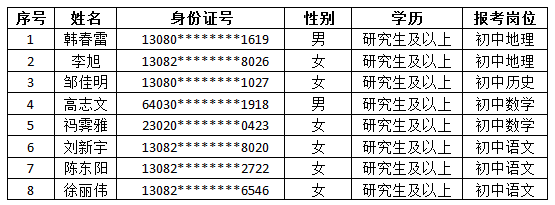 